GCSE English Literature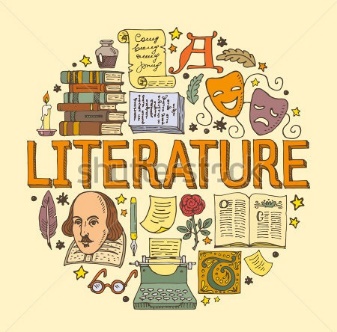 Paper 1 Section A -Shakespeare – Macbeth 1 question Bit of information + extract – use this if you can Question about that extract + whole text – use this question to write as much as you can about it! Section B - 19th Century text – A Sign of Four 1 question Bit of information + extract – use this if you can Question about that extract + whole text – use this question to write as much as you can about it! Paper 2 Section A - Drama – An Inspector Calls 2 questions – JUST DO 1. The first should be about a character. Section B – Poetry AnthologyLove + Relationships 1 poem from the booklet – printed. Use this! Bring in 2nd you have read if can!Section C – Unseen PoetryYou will be given 2 poems to answer on. 1 question on the FIRST poem 2nd question on the two poems together – compare + contrast  An Inspector CallsCharactersMr and Mrs Birling Their children – Sheila + Eric Birling Sheila’s finance – Gerald Croft The Inspector Eva Smith / Daisy Renton – lower class girl who dies (changes her name during life – not seen in the play)Plotline England 1912The Birling family are a strong capitalist family (concerned about making their business stronger + getting richer) A police Inspector arrives with news of a girl’s suicide. He goes through each member of the Birling family to show each of their actions have had an impact on her. His aim is to make them think in a more socialist way (concerned about welfare of all) However, only the younger members of the family recognise what they have done and change their viewpoints. The play ends with another Inspector about to arrive to show that if people don’t change, the same thing will continue to happen……… Mr Birling Wants to impress his daughter’s finance as he is from a wealthy family Doesn’t have a good relationship with his son Eric Is always more concerned about improving his Business Does not see that firing Eva despite her reasonable request was wrong Mrs Birling Is very distant from her children Runs a charity but refused to help Eva/Daisy when she was pregnant as thought she not important enoughDoesn’t see that it was wrong to judge her Sheila Birling Starts off very self-involved due to her engagement Had Eva fired as she thought Eva was laughing at her when she was angry –took this out on her Recognises this was wrong + tries to persuade her family their actions were wrong Gerald Croft Had an affair with Eva/Daisy when with Sheila Did show her kindness + looked after her but relationship on his termsWas sorry for what he did but not enough to change his ways He went looking for evidence Inspector not real Eric Birling Starts off very self-involved – more focused on alcohol Had an affair with Eva/Daisy + got her pregnant (why she went to charity) Despite stealing money from his family to give her, sees actions wrong – like Sheila changes his views InspectorComes to question family – wants to get them to understand what they have done Represents the writer’s view that everyone should look after eachother Gives them warning if don’t change their ways, the world will not be a good place MacbethCharactersMacbeth + his wife Lady Macbeth Witches – make predictions which Macbeth acts on King Duncan – killed by Macbeth + Lady Macbeth Banquo – Macbeth’s best friend – who he kills as paranoid Macduff – Macbeth murders family as paranoid – kills Macbeth Malcolm – Duncan’s song, the rightful King Plot Line -The witches plan to meet Macbeth -A traitor against King Duncan has been killed – Duncan has been so pleased with Macbeth’s bravery he is going to give him a new title The Witches predict to Macbeth he will be the King and Banquo’s sons will be kings. Macbeth knows killing the King is wrong but is already thinking about it.He is then given his new title which means he has more reason to believe the witches. He has written to tell his wife who instantly begins planning to murder the King so Macbeth can become King. She calls on spirits to take away her feelings to help her do so. Despite knowing it is wrong, Macbeth goes along with Lady Macbeth’s plan and is convinced after seeing a dagger and goes through with the murder. After he is cross at what he has done but his wife takes control again. Everyone is shocked at the murder – when Macbeth draws too much attention to himself his wife covers for him again. Macbeth is then made King but this starts him wondering what will happen to him next.Without telling his wife, he plans to kill Banquo + his son so the witches’ words can’t come true. After doing so, he acts concerned why Banquo is not at the Banquet. He then sees Banquo’s ghost which terrifies him with his wife having to take control again. After visiting the witches again, who make prophecies about how he will die, he plans to kill Macduff and his family. Again, he doesn’t tell his wife and shows no emotion. Lady Macbeth’s actions are catching up on her – her guilt is making her sleepwalk, she starts to lose her mind + kills herself. Macbeth has also lost all hope about life – Macduff comes back to get revenge on him for killing his family. He has gathered an army with Duncan’s son Malcolm, the rightful King who defeat Macbeth. Malcolm is crowned king. Macbeth Starts off loyal to King Duncan – has been called ‘noble’ + ‘brave’Knows their plans to kill are wrong – ‘We shall proceed no further’Lets his wife control him as he doesn’t want to look less of a manLoses all emotion as he becomes more used to killing and hiding emotionsThis all catches up with him – life holds no meaning anymore ‘Out, out brief candle, life is but a walking shadow’ Lady Macbeth Does not act as a quiet woman as expectedTakes control of her husband’s actions – plans the murder and covers for him afterCalls on spirits to get rid of her female qualities – ‘unsex me’ Persuades him to act false ‘look like the innocent flower but be the serpent underneath’ Relationship breaks down as Macbeth starts killing without telling her Her guilt catches up with her as she can’t get over what they have done + still sees blood on her hands ‘out, out damned spot’ Banquo Used as a contrast to Macbeth – remains loyal to the King + tells Macbeth not to trust the witches King Duncan Rightful King = would have been seen as given role from GodIronic as trusts Macbeth but trust is betrayed Contrast Macbeth as he is the King from God – is associated with positive + heavenly images but Macbeth is associated with darkness + evilness Malcolm Duncan’s son – at end is made rightful King as his father was King – another contrast to Macbeth Macduff Also contrast to Macbeth as really upset at death of King Defends the rightful King Is very upset at news of family death whereas Macbeth loses his emotionWitches Sign of evil – Macbeth places his trust in them despite fact they don’t tell him full truths Key Ideas Role reversal between Macbeth + Lady Macbeth – she acts more in control than he does Importance of Rightful King – Divine Right of Kings means God decides King. Macbeth goes against God by killing King Rightful order is resolved at endLady Macbeth contrast from how women are supposed to act – is associated with killing + being false to others A Sign of FourPlotline Told by Dr John Watson, Sherlock’s best friend -Sherlock is taking drugs to keep his mind active when doesn’t have a crime. Is easily bored + won’t listen when Watson tries to get him to stop. - Mary Morstan brings them mystery that her father has disappeared but she has been sent expensive pearls for years + now a note to meet her to explain what has happened which Sherlock + Watson say will go with her -They meet Thaddeus Sholto, a nervous man. His father, Major Sholto, knew Mary’s father, Caption Morstan, when in the army in India together. -He tells them that Captain Morstan died during a fight about how to divide treasure they found in India. His father, Major Sholto also died after seeing someone in the house and didn’t tell them where the treasure was. However, his twin brother Bartholomew has found it + they are going to share it with Mary. -However, when they get to Bartholomew’s house, someone has killed him + taken the treasure. -The police- Jones-  appear useless at examining the scene but Sherlock recognises there is a set of small footprints + that of a wooden leg – something which Major Sholto had been scared of…. -They use a dog to follow the scent + by overhearing conversations + using his homeless team of children – The Baker Street Irregulars - figure out that the wooden legged man + a small, misshapen man have planned to escape by boat.-They work together with the police to chase the boat. The misshapen man, Tonga, is killed when he goes to shoot but they arrest the wooden legged man, Jonathan Small. -They discover he lived in India + in the war teamed up with 3 other men to make the ‘Sign of Four’. They killed a man to get the Agra Treasure but were arrested for it. He tries to use the money to get Sholto + Morstan to help him escape but Sholto stole it and brought it back to England. Small had been trying to get revenge by taking it back. -Watson, who had been developing feelings for Mary, brings the treasure to her. However, Small has thrown it away. Now that there is nothing stopping them get together (it won’t look like he is taking advantage) they declare their love and plan to get married although Sherlock can’t understand why! Sherlock Represents lack of emotion – more focused on solving crimes. Doesn’t think ‘emotion’ should get in the way of ‘logic’ Uses drugs, legal in Victorian times, to keep his mind active when he doesn’t have a crime to solve Is extremely intelligent – his mind works very fast to put clues together, remember information + has a range of strategies to help him solve crimes Solving crimes is his ‘highest reward’ Watson Story from his viewpoint to give us insight into Sherlock’s thoughtsHe represents love + emotion – see his attraction to Mary early on, wants to ‘comfort’ + ‘protect’ herSees treasure as a ‘barrier’ – has good morals as doesn’t want to be seen to take advantage of her Loyal to Sherlock throughout + is happy at end everything worked out for both of them Athelney Jones Police man – used as contrast to Sherlock as not very skilled at job Shows people did not have a good level of trust in police Contradicts himself by saying uses ‘common sense’ not ‘theories’ but then just makes up theories rather than use evidence which Sherlock shows him Recognises needs Sherlock’s help + Sherlock lets him take the credit for the work as he doesn’t want it Sholtos + Captain MorstanShow us negative impacts from stealing treasure – both left dead from itHas ruined their friendship – contrast from Watson + Sherlock Thaddeus only one who tries to share the money properly – contrast to his brother who doesn’t want to Mary Morstan Represents how women supposed to act – pure, innocent + reliant on men Good morals – is happy to be with Watson at the end rather than have the treasure Key Points Sherlock’s abilities (contrast to police!), his lack of emotion + focus on case Watson’s emotions + feelings – contrast to Sherlock + relationship with Mary in subplot Impact of treasure – negative outcome to those who try to get it Love and Relationship Poems1 – Winter Swans The clouds had given their all -two days of rain and then a breakin which we walked,the waterlogged earthgulping for breath at our feetas we skirted the lake, silent and apart,until the swans came and stopped uswith a show of tipping in unison.As if rolling weights down their bodies to their headsthey halved themselves in the dark water,icebergs of white feather, paused before returning againlike boats righting in rough weather.'They mate for life' you said as they left,porcelain over the stilling water. I didn't replybut as we moved on through the afternoon light,slow-stepping in the lake's shingle and sand,I noticed our hands, that had, somehow,swum the distance between usand folded, one over the other,like a pair of wings settling after flight.What does it mean? -Couple have had an argument – negative at start of poem -See the swans + admire their beauty. They are a reminder of love -The couple make up + are reunited Romantic Love Starts negative – contrast as ends positive 2 - When We Two Parted In silence and tearsHalf broken-heartedTo sever for years,Pale grew thy cheek and cold,Colder thy kiss;Truly that hour foretoldSorrow to this.The dew of the morningSank chill on my brow -It felt like the warningOf what I feel now.Thy vows are all broken,And light is thy fame;I hear thy name spoken,And share in its shame.They name thee before me.A knell in mine ear;A shudder come o'er me -Why wert thou so dear?They knew not I knew thee.Who knew thee too well -Long, long shall I rue thee,Too deeply to tell.In secret we met -In silence I grieve,That thy heart could forget,Thy spirit deceive.If I should meet theeAfter long years,How should I greet thee?With silence and tears.What does it mean? -The couple are splitting up – there is no emotion left in the relationship-He is not happy about this + is upset by it -He thinks that he will never get over the relationship at all Romantic Relationship – negative – they are splitting up.  3 - Neutral Tones We stood by a pond that winter day,And the sun was white, as though chidden of God,And a few leaves lay on the starving sod;They had fallen from an ash, and were gray.Your eyes on me were as eyes that roveOver tedious riddles of years ago;And some words played between us to and froOn which lost the more by our love.The smile on your mouth was the deadest thingAlive enough to have strength to die;And a grin of bitterness swept therebyLike an ominous bird a-wing...Since then, keen lessons that love deceives,And wrings with wrong, have shaped to meYour face, and the God-curst sun, and a tree,And a pond edged with grayish leaves.What does it mean? -The couple are ending their relationship as there is no feelings or emotions left in it -The speaker is upset by it ending + doesn’t know how to move on from thisRomantic relationship but negative as they are splitting up 4 – The Farmer’s Bride Three summers since I chose a maid,Too young maybe-but more's to doAt harvest-time that a bide and woo.When us was wed she turned afraidOf love and me and all things human;Like the shut of winter's dayHer smile went out, and `twadn't a woman-More like a little frightened fay.One night, in the Fall, she runned away."Out 'mong the sheep, her be," they said,Should properly have been abed;But sureenough she wadn't thereLying awake with her wide brown stare.So over seven-acre field and up-along across the downWe chased her, flying like a hareBefore out lanterns. To Church-TownAll in a shiver and a scareWe caught her, fetched her home at lastAnd turned the key upon her, fast.She does the work about the houseAs well as most, but like a mouse:Happy enough to cheat and playWith birds and rabbits and such as they,So long as men-folk keep away"Not near, not near!" her eyes beseechWhen one of us comes within reach.The woman say that beasts in stallLook round like children at her call.I've hardly heard her speak at all.Shy as a leveret, swift as he,Straight and slight as a young larch tree,Sweet as the first wild violets, she,To her wild self. But what to me?The short days shorten and the oaks are brown,The blue smoke rises to the low grey sky,One leaf in the still air falls slowly down,A magpie's spotted feathers lieAn the black earth spread white with rime,The berries redden up to Christmas-time.What's Christmas-time without there beSome other in the house than we!She sleeps up in the attic thereAlone, poor maid. `Tis but a stairBetwixt us. Oh! my God! the down, The soft young down of her, the brown,The brown of her-her eyes, her hair, her hair!What does it mean? -A farmer has got married to a young girl but she is very anxious and afraid. -She tries to run away but the men catch up and bring her back home. -She is happier around the animals but not people. -Time passes but the relationship doesn’t improve. -His frustrations are growing at the end as she is so close to him but they have a very distant relationship. Shows us the control of the man in the relationship – she has no voice or say in what happens. Romantic relationship but negative – controlling marriage. 5 - Walking AwayIt is eighteen years ago, almost to the day –A sunny day with leaves just turning,The touch-lines new-ruled – since I watched you playYour first game of football, then, like a satelliteWrenched from its orbit, go drifting awayBehind a scatter of boys. I can seeYou walking away from me towards the schoolWith the pathos of a half-fledged thing set freeInto a wilderness, the gait of oneWho finds no path where the path should be.That hesitant figure, eddying awayLike a winged seed loosened from its parent stem,Has something I never quite grasp to conveyAbout nature’s give-and-take – the small, the scorchingOrdeals which fire one’s irresolute clay.I have had worse partings, but none that soGnaws at my mind still. Perhaps it is roughlySaying what God alone could perfectly show –How selfhood begins with a walking away,And love is proved in the letting go.What does it mean? -The father is thinking about watching his son grow up and become independent. -He struggles with this at the start + finds it difficult. -However, although it causes him pain, he accepts it is a natural event + if he loves his son, has to let him go Family relationship – father + Son – father’s point of view. Positive – loves his son – struggles to let him go but knows has to! 6 – Follower My father worked with a horse-plough,His shoulders globed like a full sail strungBetween the shafts and the furrow.The horse strained at his clicking tongue. An expert. He would set the wingAnd fit the bright steel-pointed sock.The sod rolled over without breaking.At the headrig, with a single pluck Of reins, the sweating team turned roundAnd back into the land. His eyeNarrowed and angled at the ground,Mapping the furrow exactly. I stumbled in his hob-nailed wake,Fell sometimes on the polished sod;Sometimes he rode me on his backDipping and rising to his plod. I wanted to grow up and plough,To close one eye, stiffen my arm.All I ever did was followIn his broad shadow round the farm. I was a nuisance, tripping, falling,Yapping always. But today It is my father who keeps stumblingBehind me, and will not go away.What does it mean? -Shows son’s admiration + respect for his father who good at work on farm. -In contrast, we see his clumsiness. -However, as the father gets older, they change roles + the son is stronger + the father is the clumsier one. Family relationship – father + son – son’s view of father. Positive – son loves his father + wants to be like him. 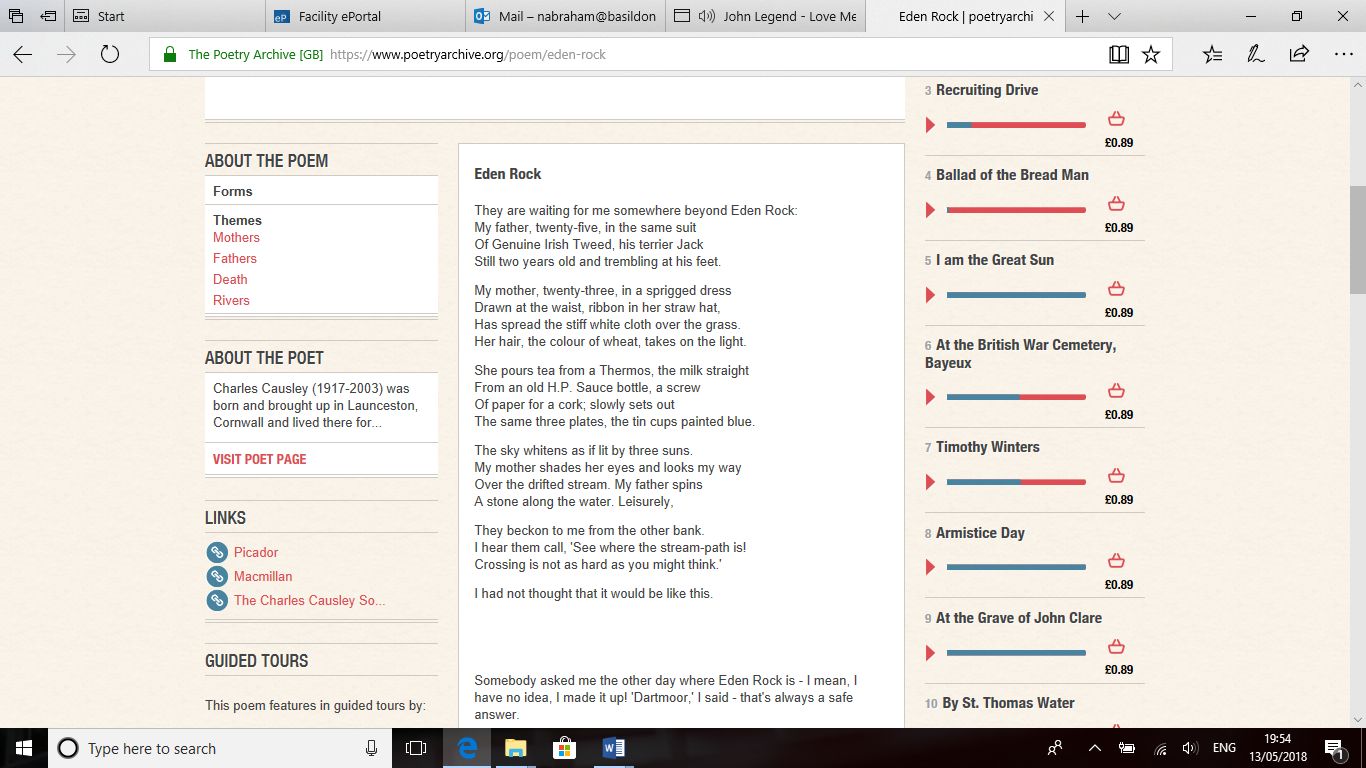 What does it mean? -The speaker is thinking about a picnic with his parents when he was younger. -He talks about them being how he remembers them + all the small details he remembers clearly.-See the connection between them + the positive way he remembers them. Family relationship – thinking back to time when together Positive – remembers it very clearly + happy time 8 - Love’s Philosophy The fountains mingle with the river,And the rivers with the ocean; The winds of heaven mix foreverWith a sweet emotion; Nothing in the world is single; All things by a law divineIn another's being mingle- Why not I with thine? See, the mountains kiss high heaven,And the waves clasp one another; No sister flower could be forgivenIf it disdained its brother; And the sunlight clasps the earth,And the moonbeams kiss the sea; - What are all these kissings worth,If thou kiss not me?What does it mean? -The speaker is saying about how everything on the earth is made as a pair + has a partner. -However, he does not have a partner and is alone. Romantic relationship – wants to be with the person he loves Negative – he is alone BUT does recognise that love is a positive emotion 9 – Mother, Any Distance Mother, any distance greater than a single spanrequires a second pair of hands.You come to help me measure windows, pelmets, doors,the acres of the walls, the prairies of the floors.You at the zero-end, me with the spool of tape, recordinglength, reporting metres, centimetres back to base, then leavingup the stairs, the line still feeding out, unreelingyears between us. Anchor. Kite.I space-walk through the empty bedrooms, climbthe ladder to the loft, to breaking point, where somethinghas to give;two floors below your fingertips still pinchthe last one-hundredth of an inch...I reachtowards a hatch that opens on an endless skyto fall or fly.What does it mean? -The speaker is preparing to move on in his life by getting his new house ready. -His mother is helping him get ready. -He knows this shows her love + support which he relies on as he moves on. Family relationship – mother + son Positive – mother is there for her son + helps him get ready for next stage in life 10 - Before You Were MineI'm ten years away from the corner you laugh onwith your pals, Maggie McGeeney and Jean Duff.The three of you bend from the waist, holdingeach other, or your knees, and shriek at the pavement.Your polka-dot dress blows round your legs. Marilyn.I'm not here yet. The thought of me doesn't occurin the ballroom with the thousand eyes, the fizzy, movie tomorrowsthe right walk home could bring. I knew you would dancelike that. Before you were mine, your Ma stands at the closewith a hiding for the late one. You reckon it's worth it.The decade ahead of my loud, possessive yell was the best one, eh?I remember my hands in those high-heeled red shoes, relics,and now your ghost clatters toward me over George Squaretill I see you, clear as scent, under the tree,with its lights, and whose small bites on your neck, sweetheart?Cha cha cha! You'd teach me the steps on the way home from Mass,stamping stars from the wrong pavement. Even thenI wanted the bold girl winking in Portobello, somewherein Scotland, before I was born. That glamorous love lastswhere you sparkle and waltz and laugh before you were mine.What does it mean? -The speaker is looking at what her mum’s life was like before she was born. -She looks at how the mother was with her friends, free and dancing. -This life changed when she had her daughter. -We see the connection now between them. Family relationship – daughter + mother Positive – see their relationship now + how she has changed her mother’s life 11 - Letters from YorkshireIn February, digging his garden, planting potatoes,he saw the first lapwings return and cameindoors to write to me, his knuckles singingas they reddened in the warmth.It’s not romance, simply how things are.You out there, in the cold, seeing the seasonsturning, me with my heartful of headlinesfeeding words onto a blank screen.Is your life more real because you dig and sow?You wouldn’t say so, breaking ice on a waterbutt,clearing a path through snow. Still, it’s youwho sends me word of that other worldpouring air and light into an envelope. So thatat night, watching the same news in different houses,our souls tap out messages across the icy miles.What does it mean? -The speaker is thinking about how different her life is from her friend. -He works on the land and grows food but she works inside on her computer. -However, despite their different lives, they have a strong connection. Friendship Positive – despite their differences, they are very close12 - Climbing My Grandfather I decide to do it free, without a rope or net.First, the old brogues, dusty and cracked;an easy scramble onto his trousers,pushing into the weave, trying to get a grip.By the overhanging shirt I changedirection, traverse along his beltto an earth-stained hand. The nailsare splintered and give good purchase,the skin of his finger is smooth and thicklike warm ice. On his arm I discoverthe glassy ridge of a scar, place my feetgently in the old stitches and move on.At his still firm shoulder, I rest for a whilein the shade, not looking down,for climbing has its dangers, then pullmyself up the loose skin of his neckto a smiling mouth to drink among teeth.Refreshed, I cross the screed cheek,to stare into his brown eyes, watch a pupilslowly open and close. Then up overthe forehead, the wrinkles well-spacedand easy, to his thick hair (soft and whiteat this altitude), reaching for the summit,where gasping for breath I can only liewatching clouds and birds circle,feeling his heat, knowingthe slow pulse of his good heart.What does it mean? -The speaker is comparing his grandfather as being like a mountain. -He knows him really well as he describes him very clearly. -His grandfather makes him feel safe and secure and happy. Family relationship – grandfather + grandson Positive – level of trust + feels protected13 - Porphyria’s LoverThe rain set early in tonight,The sullen wind was soon awake,It tore the elm-tops down for spite,And did its worst to vex the lake:I listened with heart fit to break.When glided in Porphyria; straightShe shut the cold out and the storm,And kneeled and made the cheerless grateBlaze up, and all the cottage warm;Which done, she rose, and from her formWithdrew the dripping cloak and shawl,And laid her soiled gloves by, untiedHer hat and let the damp hair fall,And, last, she sat down by my sideAnd called me. When no voice replied,She put my arm about her waist,And made her smooth white shoulder bare,And all her yellow hair displaced,And, stooping, made my cheek lie there,And spread o’er all her yellow hair,Murmuring how she loved me — sheToo weak, for all her heart’s endeavour,To set its struggling passion freeFrom pride, and vainer ties dissever,And give herself to me for ever.But passion sometimes would prevail,Nor could tonight’s gay feast restrainA sudden thought of one so paleFor love of her, and all in vain:So, she was come through wind and rain.Be sure I looked up at her eyesHappy and proud; at last I knewPorphyria worshipped me; surpriseMade my heart swell, and still it grewWhile I debated what to do.That moment she was mine, mine, fair,Perfectly pure and good: I foundA thing to do, and all her hairIn one long yellow string I woundThree times her little throat around,And strangled her. No pain felt she;I am quite sure she felt no pain.As a shut bud that holds a bee,I warily oped her lids: againLaughed the blue eyes without a stain.And I untightened next the tressAbout her neck; her cheek once moreBlushed bright beneath my burning kiss:I propped her head up as before,Only, this time my shoulder boreHer head, which droops upon it still:The smiling rosy little head,So glad it has its utmost will,That all it scorned at once is fled,And I, its love, am gained instead!Porphyria’s love: she guessed not howHer darling one wish would be heard.And thus we sit together now,And all night long we have not stirred,And yet God has not said a word!What does it mean? -The speaker’s girlfriend comes home + lights the fire + tells him she loves him. -He is pleased to see that she is in love with him but wants to have the control. -He kills her with her own hair so that she will be his forever. -He doesn’t see anything wrong with this. Romantic relationship - Negative – he kills her! 14 - Sonnet 29I think of thee!—my thoughts do twine and budAbout thee, as wild vines, about a tree,Put out broad leaves, and soon there 's nought to seeExcept the straggling green which hides the wood.Yet, O my palm-tree, be it understoodI will not have my thoughts instead of theeWho art dearer, better! Rather, instantlyRenew thy presence; as a strong tree should,Rustle thy boughs and set thy trunk all bare,And let these bands of greenery which insphere theeDrop heavily down,—burst, shattered, everywhere!Because, in this deep joy to see and hear theeAnd breathe within thy shadow a new air,I do not think of thee—I am too near thee.What does it mean? -The speaker is talking about how she is thinking about her partner. -She describes him as a tree to show how her love is strong and growing. -She says though that she would rather be with him than just think about him. Romantic relationship – Positive 